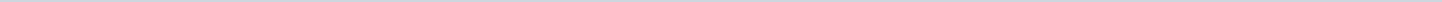 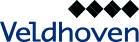 Gemeente VeldhovenAangemaakt op:Gemeente Veldhoven28-03-2024 14:55Raadsplanning1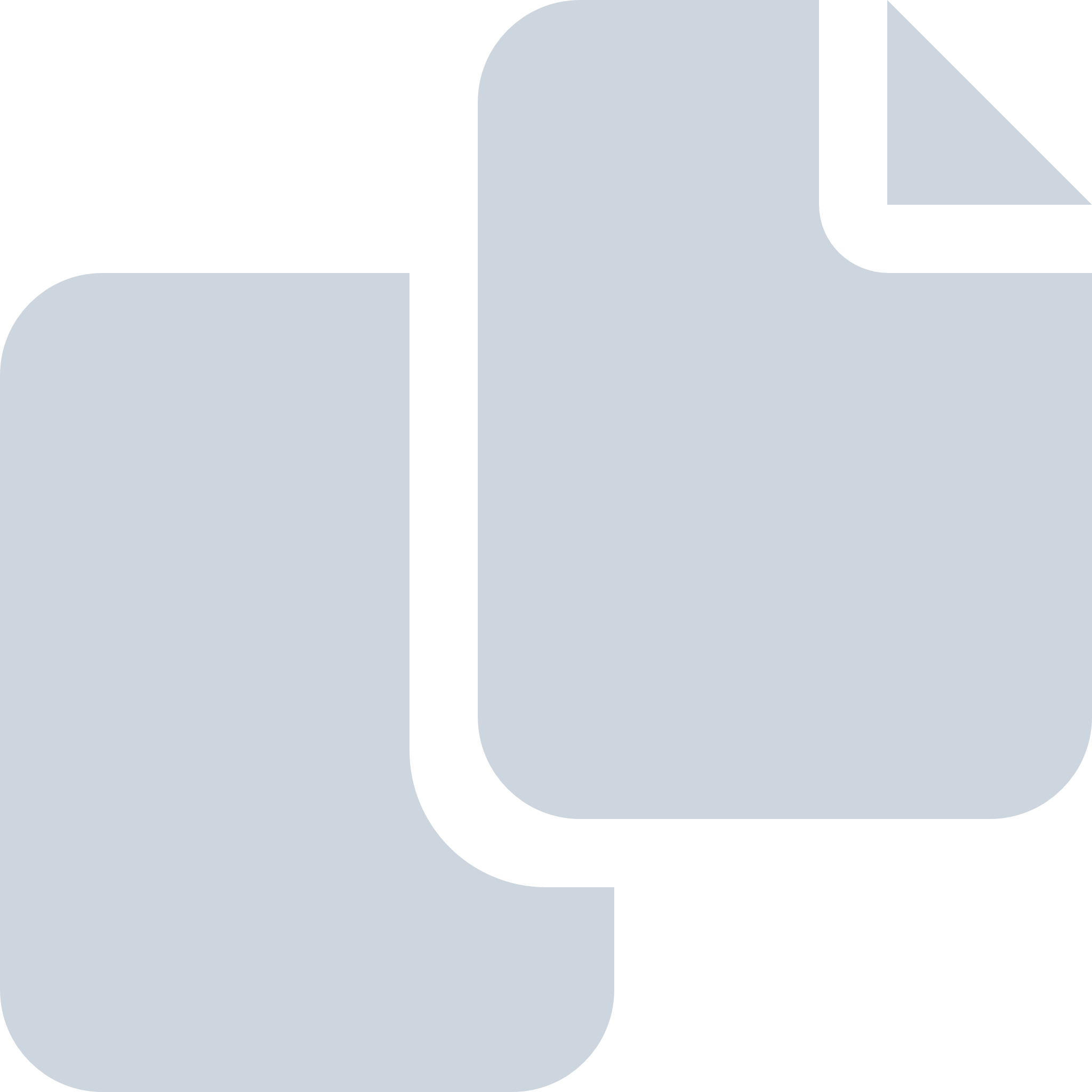 Periode: december 2021#Naam van documentPub. datumInfo1.Raadsplanning 2021-2022 per 20 december 202120-12-2021PDF,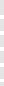 865,58 KB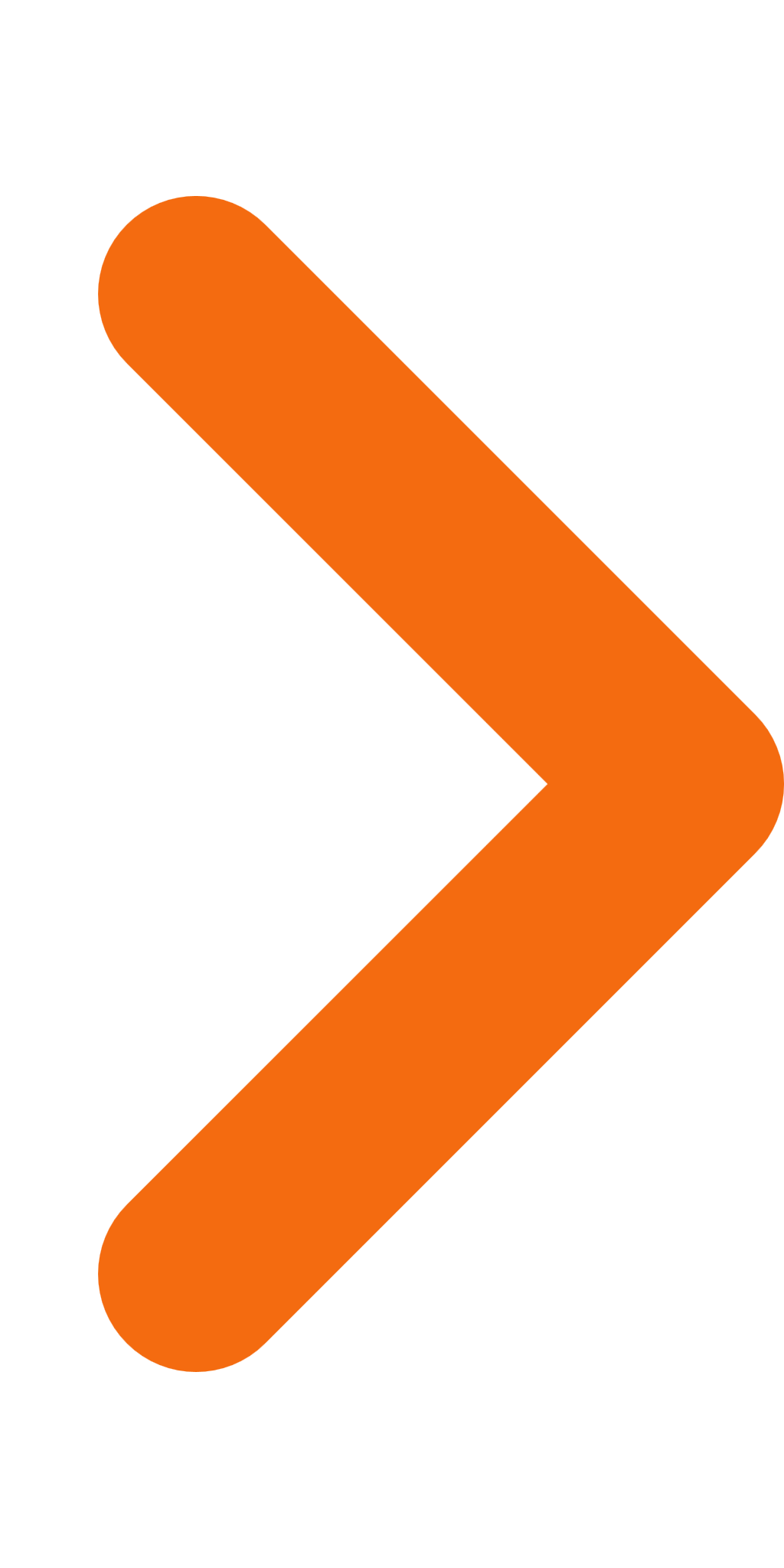 